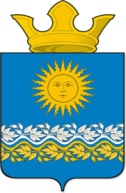 Администрация Сладковского сельского поселения Слободо – Туринского муниципального района Свердловской области ПОСТАНОВЛЕНИЕОб утверждении Административного регламентапо предоставлению администрацией Сладковского сельского поселения муниципальной услуги «Оформление документов по обмену жилыми помещениями муниципального жилищного фонда»В целях реализации Федерального закона от 27 июля 2010 года № 210-ФЗ "Об организации предоставления государственных и муниципальных услуг", в соответствии с Федеральным законом от 06 октября 2003 года № 131-ФЗ "Об общих принципах организации местного самоуправления в Российской Федерации", Уставом Сладковского сельского поселения,ПОСТАНОВЛЯЮ:1. Утвердить Административный регламент по предоставлению муниципальной услуги «Оформление документов по обмену жилыми помещениями муниципального жилищного фонда» в новой редакции (прилагается).2. Признать Постановление администрации Сладковского сельского поселения «Об утверждении Административного регламента по предоставлению муниципальной услуги «Оформление документов по обмену жилыми помещениями» от 26.06.2013 года № 174 утратившим силу.3. Опубликовать настоящее Постановление в печатном средстве массовой информации Думы и Администрации Сладковского сельского поселения «Информационный вестник», а также разместить в сети Интернет на официальном сайте Сладковского сельского поселения.4. Контроль исполнения настоящего Постановления оставляю за собой.И.о. главы Сладковского сельского поселения:                         А.Н. НезаконнорожденныхУТВЕРЖДЕНпостановлением администрацииСладковского сельского поселения№ 184 от 21.11.2017 годаАДМИНИСТРАТИВНЫЙ РЕГЛАМЕНТПРЕДОСТАВЛЕНИЯ МУНИЦИПАЛЬНОЙ УСЛУГИ «ОФОРМЛЕНИЕ ДОКУМЕНТОВ ПО ОБМЕНУ ЖИЛЫМИ ПОМЕЩЕНИЯМИ МУНИЦИПАЛЬНОГО ЖИЛИЩНОГО ФОНДА»1. ОБЩИЕ ПОЛОЖЕНИЯПРЕДМЕТ РЕГУЛИРОВАНИЯ РЕГЛАМЕНТА1. Административный регламент "Оформление документов по обмену жилыми помещениями муниципального жилищного фонда в Сладковском сельском поселении" (далее - Административный регламент) определяет сроки и последовательность административных процедур (действий).2. Административный регламент разработан в целях повышения качества предоставления и доступности муниципальной услуги "Оформление документов по обмену жилыми помещениями муниципального жилищного фонда в Сладковском сельском поселении" (далее - муниципальная услуга), повышения эффективности деятельности органов местного самоуправления, создания комфортных условий для участников отношений, возникающих в процессе предоставления муниципальной услуги.КРУГ ЗАЯВИТЕЛЕЙ3. Муниципальная услуга предоставляется гражданам, занимающим жилые помещения по договорам социального найма жилого помещения.4. От имени заявителей с заявлениями о предоставлении муниципальной услуги вправе обратиться их представители, действующие в силу полномочий, основанных на доверенности или иных законных основаниях, обратившиеся в Администрацию Сладковского сельского поселения (далее – Администрация) либо на сайт федеральной государственной информационной системы "Единый портал государственных и муниципальных услуг (функций)" или региональной государственной информационной системы "Портал государственных услуг (функций) Свердловской области". Полномочия представителя должны быть подтверждены в соответствии со статьей 185.1 Гражданского кодекса Российской Федерации:- нотариально удостоверенной доверенностью;- доверенностью, приравненной к нотариально удостоверенной.Полномочия опекуна или попечителя подтверждаются решением об установлении опеки.ТРЕБОВАНИЯ К ПОРЯДКУ ИНФОРМИРОВАНИЯО ПРЕДОСТАВЛЕНИИ МУНИЦИПАЛЬНОЙ УСЛУГИУполномоченным органом, участвующим в предоставлении муниципальной услуги, является Администрация Сладковского сельского поселения.5. Информация по вопросам предоставления муниципальной услуги, в том числе о ходе предоставления муниципальной услуги, может быть получена заявителями:1) по телефонам в соответствии с графиком работы Администрации; 2) в порядке личного обращения в соответствии с графиком работы Администрации;3) в порядке письменного обращения в Администрацию в соответствии с законодательством Российской Федерации;4) с информационных стендов, расположенных в Администрации;
          5) в государственном бюджетном учреждении Свердловской области  «Многофункциональный центр предоставления государственных и муниципальных услуг» и его филиалах (далее - МФЦ). (Редакция от 13.02.2019 г. № 20).6. Справочная информация о предоставлении муниципальной услуги размещается на официальном сайте Сладковского сельского поселения в информационно-телекоммуникационной сети Интернет, в региональной информационной системе «Реестр государственных и муниципальных услуг (функций) Свердловской области» и на Едином портале государственных и муниципальных услуг» (далее – Единый портал) по адресу http://www.gosuslugi.ru. (Редакция от 13.02.2019 № 20).7. Исключен из административного регламента (Редакция от 13.02.2019 г. № 20).        8. Исключен из административного регламента (Редакция от 13.02.2019 г. № 20).9. Исключен из административного регламента (Редакция от 13.02.2019 г. № 20)10. Исключен из административного регламента (Редакция от 13.02.2019 г. № 20)2. СТАНДАРТ ПРЕДОСТАВЛЕНИЯ МУНИЦИПАЛЬНОЙ УСЛУГИНАИМЕНОВАНИЕ МУНИЦИПАЛЬНОЙ УСЛУГИ11. Наименование муниципальной услуги - "Оформление документов по обмену жилыми помещениями муниципального жилищного фонда в Сладковском сельском поселении".НАИМЕНОВАНИЕ ОРГАНА, ПРЕДОСТАВЛЯЮЩЕГО МУНИЦИПАЛЬНУЮ УСЛУГУ12. Муниципальная услуга "Оформление документов по обмену жилыми помещениями муниципального жилищного фонда в Сладковском сельском поселении" предоставляется в Администрации Сладковского сельского поселения, МФЦ.Исполнителями предоставления муниципальной услуги являются ответственные специалисты Администрации, специалисты МФЦ.ОПИСАНИЕ РЕЗУЛЬТАТА ПРЕДОСТАВЛЕНИЯ МУНИЦИПАЛЬНОЙ УСЛУГИ       13. Конечным результатом предоставления муниципальной услуги является оформление документов по обмену жилыми помещениями муниципального жилищного фонда в Сладковском сельском поселении. Заключение договора социального найма с каждым нанимателем. Отказ в оформлении договора обмена жилыми помещениями.СРОКИ ПРЕДОСТАВЛЕНИЯ МУНИЦИПАЛЬНОЙ УСЛУГИ14. Муниципальная услуга предоставляется в течение 30 дней со дня регистрации заявлений об обмене жилыми помещениями между нанимателями жилых помещений, занимаемых ими по договорам социального найма, с приложением предусмотренных документов, в полном объеме.Договор об обмене жилыми помещениями (оригинал) представляется нанимателями, заключившими данный договор, каждому из наймодателей, с которыми у них заключены договоры социального найма обмениваемых жилых помещений, для получения согласия на осуществление соответствующего обмена. Такое согласие или отказ в даче такого согласия оформляется наймодателем в письменной форме и должны быть выданы им обратившемуся за согласием нанимателю или представителю нанимателя не позднее чем через десять рабочих дней со дня обращения.Обмен жилыми помещениями, которые предоставлены по договорам социального найма и в которых проживают несовершеннолетние, недееспособные или ограниченно дееспособные граждане, являющиеся членами семей нанимателей данных жилых помещений, допускается с предварительного согласия органов опеки и попечительства. Органы опеки и попечительства отказывают в даче такого согласия в случае, если обмен жилыми помещениями, предоставленными по договорам социального найма, нарушает права или законные интересы указанных лиц. Решения органов опеки и попечительства о даче согласия на обмен жилыми помещениями или об отказе в даче такого согласия принимаются в письменной форме и предоставляются заявителям в течение четырнадцати рабочих дней со дня подачи ими соответствующих заявлений. Предоставление заявителям решений органов опеки и попечительства о даче согласия на обмен жилыми помещениями или об отказе в даче такого согласия может осуществляться через многофункциональный центр. В этом случае продлевается срок оказания муниципальной услуги.15. При предоставлении муниципальной услуги посредством МФЦ в общий срок предоставления услуги не входит срок доставки документов от МФЦ в Администрацию Сладковского сельского поселения и обратно.ПЕРЕЧЕНЬ НОРМАТИВНЫХ ПРАВОВЫХ АКТОВ, РЕГУЛИРУЮЩИХ ОТНОШЕНИЯ, ВОЗНИКАЮЩИЕ В СВЯЗИ С ПРЕДОСТАВЛЕНИЕМ МУНИЦИПАЛЬНОЙ УСЛУГИ16. Перечень нормативных правовых актов, регулирующих предоставление муниципальной услуги размещен на официальном сайте Сладковского сельского поселения в информационно-телекоммуникационной сети  Интернет, региональной  информационной системе «Реестр государственных и муниципальных услуг (функций) Свердловской области» и на Едином портале государственных и муниципальных услуг» (далее – Единый портал) по адресу http://www.gosuslugi.ru. (Редакция от 13.02.2019 г. № 20).ИСЧЕРПЫВАЮЩИЙ ПЕРЕЧЕНЬ ДОКУМЕНТОВ, НЕОБХОДИМЫХ В СООТВЕТСТВИИ С НОРМАТИВНЫМИ ПРАВОВЫМИ АКТАМИ ДЛЯ ПРЕДОСТАВЛЕНИЯ МУНИЦИПАЛЬНОЙ УСЛУГИ, И ПОРЯДОК ИХ ПРЕДСТАВЛЕНИЯ ЗАЯВИТЕЛЕМ17. Документы, необходимые для предоставления муниципальной услуги.Для получения согласия на обмен заявитель подает в Администрацию Сладковского сельского поселения заявление об обмене установленной формы (Приложение N 1).К заявлению об обмене жилыми помещениями прилагаются следующие документы:1) копии документов, удостоверяющих личность граждан, проживающих в обмениваемых жилых помещениях (паспорт, свидетельство о рождении, с предъявлением оригинала, если копия нотариально не заверена);2) договор обмена жилыми помещениями, подписанный нанимателями и членами их семей (договор составляется в количестве экземпляров, соответствующем числу сторон, участвующих в обмене жилых помещений) (Приложение N 2);3) правоустанавливающий документ на обмениваемую жилую площадь (ордер, договор социального найма);4) справки БТИ о характеристике обмениваемой жилой площади с обследованием объекта (об отсутствии несогласованной перепланировки);5) справка, заверенная подписью должностного лица, ответственного за регистрацию граждан по месту жительства, подтверждающая место жительства гражданина, подающего заявление, и (или) содержащая сведения о проживающих с ним лицах.6) справка об отсутствии задолженности по оплате коммунальных услуг и за наем;7) заключение органа опеки и попечительства, если в обмениваемом помещении проживают несовершеннолетние дети, недееспособные или ограниченно дееспособные лица;8) доверенность, подтверждающая полномочия представителя (в случае обращения представителя);9) нотариально заверенное согласие на обмен временно отсутствующих членов семьи нанимателя, проживающих в обмениваемом жилом помещении;10) согласие совершеннолетних членов семьи на обмен жилыми помещениями (Приложение N 3). Согласие члена семьи пишется собственноручно в присутствии специалиста Администрации Сладковского сельского поселения и заверяется его подписью либо заверяется нотариально.При представлении копий документов заявитель должен предоставить оригиналы вышеперечисленных документов.Все документы предъявляются заявителем в подлиннике. Документы, предъявляемые в копиях, должны быть нотариально заверены.Запрещено требовать от заявителя предоставления документов и информации или осуществления действий, представление или осуществление которых не предусмотрено нормативными правовыми актами, регулирующими отношения, возникающие в связи с предоставлением муниципальной услуги.Заявитель вправе предоставить специалисту или при обращении в МФЦ дополнительную информацию в печатной, электронной или в рукописной форме, контактные телефоны и иную информацию, необходимую для получения муниципальной услуги.ИСЧЕРПЫВАЮЩИЙ ПЕРЕЧЕНЬ ОСНОВАНИЙДЛЯ ОТКАЗА В ПРИЕМЕ ЗАЯВЛЕНИЙ И ДОКУМЕНТОВ,НЕОБХОДИМЫХ ДЛЯ ПРЕДОСТАВЛЕНИЯ МУНИЦИПАЛЬНОЙ УСЛУГИ18. Основания для отказа в приеме заявлений и документов, необходимых для предоставления муниципальной услуги, отсутствуют.ИСЧЕРПЫВАЮЩИЙ ПЕРЕЧЕНЬ ОСНОВАНИЙ ДЛЯ ПРИОСТАНОВЛЕНИЯ В ПРЕДОСТАВЛЕНИИ МУНИЦИПАЛЬНОЙ УСЛУГИ19. Перечень оснований для приостановления предоставления услуги:1) заявителем предоставлена недостоверная информация;2) наниматель или члены семьи нанимателя жилого помещения муниципального жилищного фонда обратились с письменным заявлением о приостановлении предоставления услуги, с указанием причин и срока приостановления;3) в случае смерти заявителя или членов семьи заявителя.ИСЧЕРПЫВАЮЩИЙ ПЕРЕЧЕНЬ ОСНОВАНИЙ ДЛЯ ОТКАЗАВ ПРЕДОСТАВЛЕНИИ МУНИЦИПАЛЬНОЙ УСЛУГИ20. Основанием для отказа в предоставлении муниципальной услуги является:1) непредставление в полном объеме необходимых документов, указанных в пункте 17 настоящего Административного регламента;2) наличие иска к нанимателю обмениваемого жилого помещения о расторжении или об изменении договора социального найма жилого помещения;3) наличие судебного спора о праве пользования обмениваемым жилым помещением;4) признание в установленном порядке обмениваемого жилого помещения непригодным для проживания;5) принятие решения о сносе соответствующего дома или его переоборудовании для использования в других целях;6) принятие решения о капитальном ремонте соответствующего дома с переустройством и (или) перепланировкой жилых помещений в этом доме;- предоставление документов, текст которых не поддается прочтению;- обращение заявителя в не приемные часы работы и дни;- представление заявителем документов, удостоверяющих личность, срок действия которых на дату их представления истек;- отсутствие у лица, представившего документы, полномочий на получение услуги.ПОРЯДОК, РАЗМЕР И ОСНОВАНИЯ ВЗИМАНИЯ ГОСУДАРСТВЕННОЙ ПОШЛИНЫ ИЛИ ИНОЙ ПЛАТЫ,ВЗИМАЕМОЙ ЗА ПРЕДОСТАВЛЕНИЕ МУНИЦИПАЛЬНОЙ УСЛУГИ21. Муниципальная услуга предоставляется бесплатно.МАКСИМАЛЬНЫЙ СРОК ОЖИДАНИЯ В ОЧЕРЕДИ ПРИ ПОДАЧЕ ЗАПРОСА О ПРЕДОСТАВЛЕНИИ МУНИЦИПАЛЬНОЙ УСЛУГИ, УСЛУГИ, ПРЕДОСТАВЛЯЕМОЙ ОРГАНИЗАЦИЕЙ, УЧАСТВУЮЩЕЙ В ПРЕДОСТАВЛЕНИИ МУНИЦИПАЛЬНОЙ УСЛУГИ, И ПРИ ПОЛУЧЕНИИ РЕЗУЛЬТАТА ПРЕДОСТАВЛЕНИЯ ТАКИХ УСЛУГ22. Максимальный срок ожидания заявителя в очереди при подаче запроса для предоставления муниципальной услуги составляет не более 10 минут.Максимальный срок ожидания в очереди при получении результата составляет не более 10 минут.СРОК И ПОРЯДОК РЕГИСТРАЦИИ ЗАПРОСА23. Письменное заявление о предоставлении муниципальной услуги подлежит регистрации в журнале регистрации заявлений в день поступления.Требования к помещениям, в которых предоставляется муниципальная услуга, к месту ожидания и приема заявителей, размещению и оформлению визуальной, текстовой и мультимедийной информации о порядке предоставления муниципальной услуги24. Помещения, в которых предоставляется муниципальная услуга, должны соответствовать санитарно-эпидемиологическим правилам и нормативам «Гигиенические требования к персональным электронно-вычислительным машинам и организации работы. СанПиН 2.2.2/2.4.1340-03» и «Гигиенические требования к естественному, искусственному и совмещенному освещению жилых и общественных зданий. СанПиН 2.2.1/2.1.1.1278-03».- Помещения должны быть оборудованы противопожарной системой, средствами пожаротушения и оповещения о возникновении чрезвычайной ситуации, системой охраны.- Каждое рабочее место специалистов должно быть оборудовано персональным компьютером с возможностью доступа к необходимым информационным базам данных, печатающим и сканирующим устройствам, бумагой, расходными материалами, канцелярскими товарами в количестве, достаточном для предоставления муниципальной услуги.1) Требования к размещению мест ожидания:- места ожидания должны быть оборудованы стульями (кресельными секциями) и (или) скамьями (банкетками);- количество мест ожидания определяется исходя из фактической нагрузки и возможностей для их размещения в здании, но не может составлять менее 3 мест.2) Требования к зданию Администрации:- здание должно быть оборудовано удобной лестницей с поручнями для свободного доступа заявителей в помещение;- центральный вход в здание должен быть оборудован информационной табличкой (вывеской), содержащей следующую информацию:- наименование Уполномоченного органа;- режим работы.- вход и выход из здания оборудуются соответствующими указателями;- информационные таблички должны размещаться рядом с входом либо на двери входа так, чтобы их хорошо видели посетители;- вход в здание оборудуется пандусом;- помещения, в которых предоставляется государственная услуга, должны иметь расширенные проходы, позволяющие обеспечить беспрепятственный доступ инвалидов, включая инвалидов, использующих кресла-коляски, а также должны быть оборудованы устройствами для озвучивания визуальной, текстовой информации, надписи, знаки, иная текстовая и графическая информация дублируется знаками, выполненными рельефно-точечным шрифтом Брайля;- фасад здания (строения) должен быть оборудован осветительными приборами;- на прилегающей территории к зданию, в котором осуществляется прием граждан, оборудуются места для парковки автотранспортных средств, из которых не менее 10% мест (но не менее 1 места) должны быть предназначены для парковки специальных автотранспортных средств инвалидов. Доступ заявителей к парковочным местам является бесплатным.3) Требования к местам для информирования, предназначенным для ознакомления заявителей с информационными материалами: оборудуются информационными стендами, которые должны быть максимально заметны, хорошо просматриваемы и функциональны (информационные стенды могут быть оборудованы карманами формата А4, в которых размещаются информационные листки).4) Требования к местам приема заявителей:- кабинеты приема заявителей должны быть оборудованы информационными табличками с указанием:- номера кабинета;- фамилии, имени, отчества и должности специалиста, осуществляющего предоставление муниципальной услуги;- времени перерыва на обед;- рабочее место должностного лица Администрации должно обеспечивать ему возможность свободного входа и выхода из помещения при необходимости;- место для приема заявителя должно быть снабжено стулом, иметь место для письма и раскладки документов.- Инвалидам в целях обеспечения доступности муниципальной услуги оказывается помощь в преодолении различных барьеров, мешающих в получении ими муниципальной услуги наравне с другими лицами.Глухонемым, инвалидам по зрению и другим лицам с ограниченными физическими возможностями при необходимости оказывается помощь по передвижению в помещениях и сопровождение.5) В целях обеспечения конфиденциальности сведений о заявителе одним должностным лицом одновременно ведется прием только одного заявителя. (Редакция от 13.02.2019 г. № 20).Показатели доступности и качества предоставления муниципальной услуги25.    1) Показателями доступности муниципальной услуги являются:- количество взаимодействий со специалистом при предоставлении муниципальной услуги – не более двух;- продолжительность взаимодействия со специалистом при предоставлении муниципальной услуги – не более 10 минут;- возможность получения муниципальной услуги в МФЦ;- транспортная доступность к местам предоставления муниципальной услуги;- возможность получения информации о ходе предоставления муниципальной услуги, форм уведомлений и иных документов, необходимых для получения муниципальной услуги, в электронном виде на Едином портале.2) Показателями качества муниципальной услуги являются:- соблюдение сроков предоставления муниципальной услуги;- отсутствие обоснованных жалоб граждан на предоставление муниципальной услуги.26. Исключен из административного регламента (Редакция от 13.02.2019 г. № 20).27. Исключен из административного регламента (Редакция от 13.02.2019 г. № 20).3. СОСТАВ, ПОСЛЕДОВАТЕЛЬНОСТЬ И СРОКИ ВЫПОЛНЕНИЯАДМИНИСТРАТИВНЫХ ПРОЦЕДУР, ТРЕБОВАНИЯ К ПОРЯДКУИХ ВЫПОЛНЕНИЯ, В ТОМ ЧИСЛЕ ОСОБЕННОСТИ ВЫПОЛНЕНИЯАДМИНИСТРАТИВНЫХ ПРОЦЕДУР В ЭЛЕКТРОННОЙ ФОРМЕ,В МНОГОФУНКЦИОНАЛЬНЫХ ЦЕНТРАХ28. Предоставление муниципальной услуги включает в себя следующие административные процедуры:1) подача заявления о выдаче разрешения на оформление обмена жилыми помещениями с приложением необходимых документов;2) рассмотрение заявления Главой администрации Сладковского сельского поселения;3) подготовка проекта на обмениваемое помещение, расторжения ранее заключенных договоров социального найма с гражданами, обменивающимися жилыми помещениями в соответствии с указанным договором об обмене жилыми помещениями, и одновременного заключения каждым из давших согласие наймодателей нового договора социального найма жилого помещения с гражданином, который вселяется в данное жилое помещение в связи с обменом в соответствии с указанным договором об обмене жилыми помещениями.29. Основанием для начала процедуры приема и регистрации заявления о предоставлении муниципальной услуги является обращение заявителя с письменным запросом в администрацию Сладковского сельского поселения, к ответственному за предоставление муниципальной услуги (далее - специалист).30. специалист осуществляет следующие административные действия:1) устанавливает личность и полномочия заявителя, в том числе проверяет документ, удостоверяющий личность, и документ, подтверждающий полномочия, в случае, если с заявлением обращается представитель физического лица;2) принимает заявление и документы.При отсутствии документов, указанных в 17 настоящего Административного регламента, предоставляемых заявителем, либо несоответствии представленных документов специалист уведомляет заявителя о наличии препятствий для предоставления муниципальной услуги, объясняет содержание выявленных недостатков в представленных документах и предлагает принять меры по их устранению;3) в случае предоставления надлежащим образом оформленных документов регистрирует заявление в книге регистрации заявлений по предоставлению муниципальной услуги "Оформление документов по обмену жилыми помещениями муниципального жилищного фонда в Сладковском сельском поселении", ставит отметку о принятии заявления на втором экземпляре заявления, который остается у заявителя, либо на копии заявления.Результатом приема заявления является его регистрация.31. Максимальный срок ожидания заявителя в очереди при подаче документов для предоставления муниципальной услуги составляет не более 10 минут. Срок приема и регистрации заявления и документов заявителя для предоставления муниципальной услуги составляет не более 10 минут.32. Специалист в течение 5 рабочих дней со дня регистрации заявления запрашивает документы или сведения, содержащиеся в них, необходимые для предоставления муниципальной услуги:- в сельской территории справку, заверенную подписью должностного лица, ответственного за регистрацию граждан по месту жительства, подтверждающую место жительства граждан, подающих заявление, и (или) содержащую сведения о проживающих с ним лицах;- о наличии (или отсутствии) предъявленного к нанимателю иска о расторжении (или об изменении) договора социального найма;- о наличии спора о праве пользования обмениваемым жилым помещением;- о наличии (или отсутствии) решения о сносе (переоборудовании) дома. Документы или сведения, содержащиеся в них, предоставляются в течение 5 рабочих дней.33. После поступления документов или сведений, содержащихся в них, специалист направляет заявление с документами Главе администрации Сладковского сельского поселения.34. После проверки документов специалистом готовится проект постановления о согласии на обмен жилыми помещениями или уведомление об отказе.В случае отказа заявителю в течение 3 рабочих дней после принятия решения направляется мотивированный отказ за подписью Главы администрации Сладковского сельского поселения35. После принятия постановления администрации о согласии на обмен жилыми помещениями заявителю направляется уведомление, подтверждающее согласие на обмен жилыми помещениями.36. Ответственный специалист расторгает ранее заключенные договоры социального найма с гражданами, обменивающимися жилыми помещениями, и одновременно заключает с каждым из нанимателей новые договоры социального найма.37. После подписания Главой администрации Сладковского сельского поселения договоры регистрируются в журнале регистрации договоров социального найма и выдаются нанимателям жилых помещений.Гражданин перед получением договора социального найма жилого помещения знакомится с данными, внесенными в договор.38. При подаче заявления и приложенных документов по почте они регистрируются в журнале входящей корреспонденции в день поступления. Далее муниципальная услуга предоставляется с соблюдением тех же административных процедур, что и при подаче заявления лично.39. Муниципальная услуга предоставляется в течение 30 дней со дня регистрации заявлений об обмене жилыми помещениями между нанимателями жилых помещений, занимаемых ими по договорам социального найма, с приложением предусмотренных документов, в полном объеме.При обращении заявителя через МФЦ специалист МФЦ устанавливает предмет обращения, личность заявителя, в том числе проверяет представленные документы. МФЦ принимает документы и заявление, выдает заявителю один экземпляр "Запроса заявителя на организацию предоставления муниципальных услуг" с указанием перечня принятых документов и даты приема в МФЦ.Принятое заявление регистрируется в МФЦ в день поступления путем проставления штампа с регистрационным номером МФЦ. Рядом с оттиском штампа также указывается дата приема и личная подпись специалиста, принявшего заявление.МФЦ проверяет соответствие копий представляемых документов (за исключением нотариально заверенных) их оригиналам, что подтверждается проставлением на копии документа прямоугольного штампа.Передача принятых от заявителя заявления и приложенных к нему документов осуществляется путем доставки пакета документов в Администрацию на следующий день после принятия пакета документов по ведомости приема-передачи, составленной в 2 экземплярах (документы, принятые в пятницу или в рабочий день, непосредственно предшествующий нерабочему праздничному дню, передаются в Администрацию в понедельник или в первый рабочий день после праздничного дня). Специалисты учреждений, оказывающих муниципальную услугу, обеспечивают прием ответственного сотрудника МФЦ за передачу документов вне очереди.4. ФОРМЫ КОНТРОЛЯ ЗА ИСПОЛНЕНИЕМАДМИНИСТРАТИВНОГО РЕГЛАМЕНТАПОРЯДОК ОСУЩЕСТВЛЕНИЯ ТЕКУЩЕГО КОНТРОЛЯ ЗА СОБЛЮДЕНИЕМ И ИСПОЛНЕНИЕМ ОТВЕТСТВЕННЫМИ ДОЛЖНОСТНЫМИ ЛИЦАМИ ПОЛОЖЕНИЙ НАСТОЯЩЕГО АДМИНИСТРАТИВНОГО РЕГЛАМЕНТА И ИНЫХ НОРМАТИВНЫХПРАВОВЫХ АКТОВ, УСТАНАВЛИВАЮЩИХ ТРЕБОВАНИЯ К ПРЕДОСТАВЛЕНИЮ МУНИЦИПАЛЬНОЙ УСЛУГИ, А ТАКЖЕ ПРИНЯТИЕМ ИМИ РЕШЕНИЙ40. В целях эффективности, полноты и качества оказания муниципальной услуги контроль за предоставлением муниципальной услуги (далее - контроль) осуществляется Главой администрации Сладковского сельского поселения, в отсутствие Главы администрации Сладковского сельского поселения, Заместителем Главы администрации Сладковского сельского поселения".41. Периодический контроль осуществляется в форме проверок соблюдения и исполнения специалистами положений настоящего Административного регламента и иных нормативных правовых актов Российской Федерации. Периодичность текущего контроля устанавливается Главой Администрации Сладковского сельского поселения.42. Задачами контроля являются:- соблюдение специалистами требований настоящего Административного регламента, порядка и сроков осуществления административных процедур (действий);- предупреждение и пресечение возможных нарушений прав и законных интересов заявителей;- выявление имеющихся нарушений прав и законных интересов заявителей и устранение таких нарушений;- совершенствование процесса оказания муниципальной услуги.Текущий контроль за надлежащим выполнением специалистами уполномоченных органов и учреждения административных действий в рамках административной процедуры осуществляется руководителями уполномоченных органов и учреждения (их заместителями).Текущий контроль за соблюдением работником МФЦ последовательности действий, определенных административными процедурами, осуществляемых специалистами МФЦ в рамках административного регламента, осуществляется руководителем соответствующего структурного подразделения МФЦ, в подчинении которого работает специалист МФЦ.ПОРЯДОК И ПЕРИОДИЧНОСТЬ ОСУЩЕСТВЛЕНИЯ ПЛАНОВЫХ ИВНЕПЛАНОВЫХ ПРОВЕРОК ПОЛНОТЫ И КАЧЕСТВА ПРЕДОСТАВЛЕНИЯ МУНИЦИПАЛЬНОЙ УСЛУГИ, В ТОМ ЧИСЛЕ ПОРЯДОК И ФОРМЫ КОНТРОЛЯЗА ПОЛНОТОЙ И КАЧЕСТВОМ ПРЕДОСТАВЛЕНИЯ МУНИЦИПАЛЬНОЙ УСЛУГИ43. Формами осуществления контроля являются проверки плановые и внеплановые.Внеплановые проверки проводятся по конкретному обращению граждан.44. Плановые и внеплановые проверки деятельности специалистов проводятся вышестоящими должностными лицами.45. Заявители вправе направить письменное обращение Главе администрации Сладковского сельского поселения (далее – Глава) с просьбой о проведении проверки соблюдения и исполнения положений настоящего Административного регламента и иных нормативных правовых актов, устанавливающих требования к предоставлению муниципальной услуги, полноты и качества предоставления муниципальной услуги, в случае нарушений прав и законных интересов заявителей при предоставлении муниципальной услуги.46. При проверке могут рассматриваться все вопросы, связанные с предоставлением муниципальной услуги, или вопросы, связанные с исполнением той или иной административной процедуры. Проверка также может проводиться по конкретному обращению заявителя.47. По результатам проведенных проверок в случае выявления нарушения прав заявителей виновные лица уполномоченных органов и учреждения привлекаются к дисциплинарной ответственности в порядке, установленном трудовым законодательством Российской Федерации и законодательством Российской Федерации о муниципальной службе.ОТВЕТСТВЕННОСТЬ ДОЛЖНОСТНЫХ ЛИЦ МУНИЦИПАЛЬНОГО УЧРЕЖДЕНИЯ СТРУКТУРНОГО ПОДРАЗДЕЛЕНИЯ МФЦ ЗА РЕШЕНИЯ И ДЕЙСТВИЯ (БЕЗДЕЙСТВИЕ), ПРИНИМАЕМЫЕ (ОСУЩЕСТВЛЯЕМЫЕ)ИМИ В ХОДЕ ПРЕДОСТАВЛЕНИЯ МУНИЦИПАЛЬНОЙ УСЛУГИ48. Специалист, ответственный за предоставление муниципальной услуги, несет персональную ответственность за:- соблюдение сроков, порядка приема заявления о предоставлении муниципальной услуги и прилагаемых к нему документов, в том числе направление заявителю результата предоставления (отказа в предоставлении) муниципальной услуги;- полноту и достоверность информации в справке (отказа в предоставлении) муниципальной услуги;- соблюдение и исполнение положений настоящего Административного регламента и иных нормативных правовых актов, устанавливающих требования к предоставлению муниципальной услуги.49. Персональная ответственность должностных лиц Учреждения, работников МФЦ закрепляется в их должностных регламентах и инструкциях в соответствии с требованиями законодательства Российской Федерации.ПОЛОЖЕНИЯ, ХАРАКТЕРИЗУЮЩИЕ ТРЕБОВАНИЯ К ПОРЯДКУИ ФОРМАМ КОНТРОЛЯ ЗА ПРЕДОСТАВЛЕНИЕМ МУНИЦИПАЛЬНОЙ УСЛУГИ, В ТОМ ЧИСЛЕ СО СТОРОНЫ ГРАЖДАН, ИХ ОБЪЕДИНЕНИЙ И ОРГАНИЗАЦИЙ50. Для осуществления со своей стороны контроля за предоставлением муниципальной услуги граждане, их объединения и организации имеют право направлять индивидуальные и коллективные обращения с предложениями, рекомендациями по совершенствованию качества и порядка предоставления муниципальной услуги, а также заявления и жалобы с сообщениями о нарушении ответственными должностными лицами, предоставляющими муниципальную услугу, требований настоящего Регламента, законодательных и иных нормативных правовых актов.5. Досудебный (внесудебный) порядок обжалования решений и действий (бездействия)   органа, предоставляющего муниципальную услугу, а также его должностных лиц, МФЦ, работников МФЦ51. Информация для заявителя о его праве подать жалобу на решение и (или) действие (бездействие)   Администрации и (или) его должностных лиц, муниципальных служащих при предоставлении муниципальной услуги (далее жалоба)Заявитель имеет право на досудебное (внесудебное) обжалование, оспаривание решений, действий (бездействия), принятых (осуществленных) при предоставлении муниципальной услуги.Обжалование заявителями решений, действий (бездействия), принятых (осуществленных) в ходе предоставления муниципальной услуги в досудебном (внесудебном) порядке, не лишает их права на обжалование указанных решений, действий (бездействия) в судебном порядке.          52. Предмет жалобыЗаявитель может обратиться с жалобой в том числе в следующих случаях:1) нарушение срока регистрации запроса о предоставлении муниципальной услуги, запроса, указанного в статье 15.1 Федерального закона от 27.07.2010 № 210-ФЗ «Об организации предоставления государственных и муниципальных услуг».2) нарушение срока предоставления муниципальной услуги. 3) требование у заявителя документов, не предусмотренных нормативными правовыми актами Российской Федерации, нормативными правовыми актами субъектов Российской Федерации, муниципальными правовыми актами для предоставления муниципальной услуги, настоящим Административным регламентом;4) отказ в приеме документов, предоставление которых предусмотрено нормативными правовыми актами Российской Федерации, нормативными правовыми актами субъектов Российской Федерации, муниципальными правовыми актами для предоставления муниципальной услуги, у заявителя;5) отказ в предоставлении муниципальной услуги, если основания отказа не предусмотрены федеральными законами и принятыми в соответствии с ними иными нормативными правовыми актами Российской Федерации, законами и иными нормативными правовыми актами субъектов Российской Федерации, муниципальными правовыми актами;6) затребование с заявителя при предоставлении муниципальной услуги платы, не предусмотренной нормативными правовыми актами Российской Федерации, нормативными правовыми актами субъектов Российской Федерации, муниципальными правовыми актами;7) отказ органа, предоставляющего муниципальную услугу, должностного лица   органа, МФЦ, работника МФЦ в исправлении допущенных ими опечаток и ошибок в выданных в результате предоставления муниципальной услуги документах либо нарушение установленного срока таких исправлений;8) нарушение срока или порядка выдачи документов по результатам предоставления муниципальной услуги;9) приостановление предоставления муниципальной услуги, если основания приостановления не предусмотрены федеральными законами и принятыми в соответствии с ними иными нормативными правовыми актами Российской Федерации, законами и иными нормативными правовыми актами субъектов Российской Федерации, муниципальными правовыми актами. 53. Органы, уполномоченные на рассмотрение жалобы, должностные лица, которым может быть направлена жалоба53.1. Жалобы на служащего  Администрации, решения и действия (бездействие) которого обжалуются, подаются руководителю  Администрации.53.2. Жалобы на решения и действия (бездействие) работника МФЦ подаются руководителю этого МФЦ. Жалобы на решения и действия (бездействие) МФЦ подаются учредителю МФЦ или должностному лицу, уполномоченному нормативным правовым актом Свердловской области. 53.3. В случае установления в ходе или по результатам рассмотрения жалобы признаков состава административного правонарушения или преступления должностное лицо, работник, наделенный полномочиями по рассмотрению жалоб, незамедлительно направляют имеющиеся материалы в органы прокуратуры.54. Порядок подачи и рассмотрения жалобы54.1. Основанием для начала процедуры досудебного (внесудебного) обжалования является поступление жалобы заявителя на действия (бездействие)  органа, предоставляющего муниципальную услугу, МФЦ.55. Жалоба подается в письменной форме на бумажном носителе, в электронной форме в орган, предоставляющий муниципальную услугу, МФЦ либо в соответствующий орган, являющийся учредителем МФЦ (далее – учредитель МФЦ).56. Жалоба должна содержать:1) наименование органа, предоставляющего муниципальную услугу, должностного лица органа, предоставляющего муниципальную услугу, либо муниципального служащего, МФЦ, его руководителя и (или) работника, решения и действия (бездействие) которых обжалуются;2) фамилию, имя, отчество (последнее – при наличии), сведения о месте жительства заявителя – физического лица либо наименование, сведения о месте нахождения заявителя – юридического лица, а также номер (номера) контактного телефона, адрес (адреса) электронной почты (при наличии) и почтовый адрес, по которым должен быть направлен ответ заявителю;3) сведения об обжалуемых решениях и действиях (бездействии) органа, предоставляющего муниципальную услугу, должностного лица органа, предоставляющего муниципальную услугу, либо муниципального служащего, МФЦ, его руководителя и (или) работника;4) доводы, на основании которых заявитель не согласен с решением и действием (бездействием) органа, предоставляющего муниципальную услугу, должностного лица органа, предоставляющего муниципальную услугу, либо муниципального служащего, МФЦ, его руководителя и (или) работника. Заявителем могут быть представлены документы (при наличии), подтверждающие доводы заявителя, либо их копии.57. Жалоба на решения и действия (бездействие) органа, предоставляющего муниципальную услугу, должностного лица органа, предоставляющего муниципальную услугу, муниципального служащего, руководителя органа, предоставляющего муниципальную услугу, может быть направлена по почте, через МФЦ, с использованием информационно-телекоммуникационной сети «Интернет», официального сайта органа, предоставляющего муниципальную услугу, единого портала государственных и муниципальных услуг, а также может быть принята при личном приеме заявителя.58. Жалоба на решения и действия (бездействие) МФЦ, его руководителя и (или) работника может быть направлена по почте, с использованием информационно-телекоммуникационной сети «Интернет», официального сайта МФЦ, единого портала государственных и муниципальных услуг, а также может быть принята при личном приеме заявителя.59. Сроки рассмотрения жалобыЖалоба, поступившая в орган, предоставляющий муниципальную услугу, МФЦ, учредителю МФЦ, либо вышестоящий орган (при его наличии), подлежит рассмотрению в течение пятнадцати рабочих дней со дня ее регистрации, а в случае обжалования отказа органа, предоставляющего муниципальную услугу, МФЦ, в приеме документов у заявителя либо в исправлении допущенных опечаток и ошибок или  в случае обжалования нарушения установленного срока таких исправлений – в течение пяти рабочих дней со дня ее регистрации.60. Результат рассмотрения жалобыПо результатам рассмотрения жалобы принимается одно из следующих решений:- жалоба удовлетворяется, в том числе в форме отмены принятого решения, исправления допущенных опечаток и ошибок в выданных в результате предоставления муниципальной услуги документах, возврата заявителю денежных средств, взимание которых не предусмотрено нормативными правовыми актами Российской Федерации, нормативными правовыми актами субъектов Российской Федерации, муниципальными правовыми актами;- в удовлетворении жалобы отказывается.61. Порядок информирования заявителя о результатах рассмотрения жалобыНе позднее дня, следующего за днем принятия решения, указанного в пункте 5.6 настоящего Административного регламента, заявителю в письменной форме и по желанию заявителя в электронной форме направляется мотивированный ответ о результатах рассмотрения жалобы.Ответ на жалобу направляется в форме электронного документа по адресу электронной почты, указанному в жалобе, поступившей в форме электронного документа, и в письменной форме по почтовому адресу, указанному в жалобе, поступившей в письменной форме. 62. Право заявителя на получение информации и документов, необходимых для обоснования и рассмотрения жалобы          На стадии досудебного обжалования действий (бездействия) должностного лица либо муниципального служащего органа,  предоставляющего муниципальную услугу, а также решений, принятых в ходе предоставления муниципальной услуги, заявитель имеет право на получение информации и документов, необходимых для обоснования и рассмотрения жалобы, а также на представление дополнительных материалов в срок не более 5 (пяти) дней с момента обращения. (Редакция от 13.02.2019 г. № 20).Приложение N 1к Административному регламентупредоставления муниципальной услуги"Оформление документов по обменужилыми помещениямимуниципального жилищного фондав Сладковском сельском поселении"ЗАЯВЛЕНИЕОБ ОБМЕНЕ ЖИЛОЙ ПЛОЩАДИ1. Наниматель ________________________________________________________________________________                                 фамилия, имя, отчество2. Адрес: город _______________________________________________________________________________,ул. ___________________________, дом N ____________, кв. N ______________________________________,корпус N ___________________, домашний телефон N ______________________________________________3. Место и адрес работы _______________________________________________________________________,должность _______________________________, раб. телефон N ______________________________________4. Дом находится в ведении _____________________________________________________________________5. Меняю _____________________ квартиру из ________ комнат ________ метров._____________________________________________________________________________________________            изолированные, смежные, проходные и прочие сведения6. Жилое помещение находится на _____ этаже ______-этажного дома _________,каменного, деревянного, имеющего ______________________________________________________________водопровод,  канализацию,  печн.,  газ.  или  центр. отопление, газ, ванну,лифт, балкон, телефон, мусоропровод7. В квартире еще _______ комнат, проживает в них _____ семей _____ человек                     (заполняется для коммунальных квартир)8. На указанной площади я - наниматель __________________________________________________________зарегистрирован  с  __________  20__  г.  на  основании  ордера  N _____ от_________ 20__ г., выданного ________________________________________________________________________________________________________________________________________________________________9. На обмениваемой жилплощади проживают с правом на площадь (указываются все члены семьи)10. Без права на площадь:11. Обмен прошу произвести с гр. _____________________________________________________________________________________________,состав семьи которого _____ чел., проживающим в городе ___________________________________________по улице _______________________________, дом N _______, кв. N __________________________________,имеющим отдельную квартиру из ____________ комнат или комнату _________________________________размером __________ кв. м, с элементами благоустройства ______________________________________________________________________________________________________________________________________        водопровод, канализация, печн., газ. или центр. отопление,              газ, ванна, лифт, балкон, телефон, мусоропроводв ______________________________________________ доме на ____________ этаже                     (каменном, деревянном)и с гр. _______________________________________________________________________________________,состав семьи которого _________ чел., проживающим в г. ___________________________________________по ул. ___________________________, дом N _________, кв. N _______, имеющимжилую отдельную квартиру из ______________ комнат __________ размером кв. мили комнату ___________ размером _____________ кв. м.Подписи  совершеннолетних  лиц,  имеющих  право пользования на обмениваемуюжилую площадь:а) _______________________________    г) ________________________________________________________б) _______________________________    д) ________________________________________________________в) _______________________________    е) ______________________________________________________Дата _________________                                                         Подпись нанимателя _________________________Приложение N 2к Административному регламентупредоставления муниципальной услуги"Оформление документов по обменужилыми помещениямимуниципального жилищного фондав Сладковском сельском поселении"ДОГОВОРОБМЕНА ЖИЛЫМИ ПОМЕЩЕНИЯМИ, ПРЕДОСТАВЛЕННЫМИ НАНИМАТЕЛЯМПО ПРАВАМ И ОБЯЗАННОСТЯМ ДОГОВОРА СОЦИАЛЬНОГО НАЙМАг. Богданович                                  "__" _____________ 20__ года    Мы, __________________________________________, __________________ года                        Ф.И.О.рождения, паспорт ____________, выдан _______________________________________________________ года, проживающий в городе __________________________________________________________ области по улице ____________________, в доме___________, квартире ________, именуемый в дальнейшем "Сторона 1", с однойстороны и _________________________________, _______________ года рождения,                        Ф.И.О.паспорт ____________, выдан _________________________ _______________ года,проживающая в городе ____________________ _________________________ областипо улице __________________, в доме _________, квартире ________, именуемаяв  дальнейшем  "Сторона  2",  с  другой стороны, далее по тексту настоящегодоговора - "стороны", заключили настоящий договор о нижеследующем:    1.  Предметом  настоящего  договора является обмен жилыми помещениями свзаимной  передачей  прав  и  обязанностей  по  договорам социального наймажилого  помещения  каждой  из  сторон  с  последующей фактической передачейжилого помещения в пользование сторонам.    2. НА МОМЕНТ ЗАКЛЮЧЕНИЯ ДОГОВОРА:    2.1. "Сторона 1" и члены его семьи: _____________________________________________________________________________________________________________,            указывается степень родства, Ф.И.О., дата рождениязанимают жилое помещение - отдельную квартиру под N ________________ (цифрапрописью), в доме N _____ (цифра прописью), по улице _____________________,в городе _______________________ _____________________ области на основании___________________________________________ от ____________ года, выданного________________________ ________ года. В жилом помещении зарегистрированы:__________________________________________________________________________,      указываются прописанные граждане, в том числе временно выбывшие               и временно зарегистрированные, дата рождениячто подтверждается справкой отдела учета населения ___________________________________________________________ от __________ года. Других лиц, имеющих    наименование организацииправа  пользования  указанным жилым помещением, не имеется. Указанное жилоепомещение находится на _______ этаже в ___- этажном _______________________________________________________________ доме,  состоит из _________ комнат,     шлакоблочном, деревянном и т.п.общей площадью _________ кв. м, в том числе жилой площадью _________ кв. м,что подтверждается  выпиской  из технического паспорта/справкой,  выданной_______________________________________________ N ____ от ___________ года.            наименование организации    2.2. "Сторона 2" и члены ее семьи: ________________________________________________________________________________________________ занимают жилое    указывается степень родства, Ф.И.О., дата рожденияпомещение - отдельную квартиру под N _____________ (цифра прописью), в домеN _________ (цифра прописью), по улице ___________________________________,в городе ______________________ ______________________ области на основании___________________________________________ от ____________ года, выданного________________________ ________ года. В жилом помещении зарегистрированы:__________________________________________________________________________,      указываются прописанные граждане, в том числе временно выбывшие                и временно зарегистрированные, дата рождениячто подтверждается справкой отдела учета населения ___________________________________________________________ от __________ года. Других лиц, имеющих     наименование организацииправа  пользования  указанным жилым помещением, не имеется. Указанное жилоепомещение находится на _______ этаже в ___- этажном ______________________________________________________________ доме, состоит из __________ комнат,    шлакоблочном, деревянном и т.п.общей площадью _________ кв. м, в том числе жилой площадью _________ кв. м,что подтверждается  выпиской из  технического паспорта/справкой,  выданной_______________________________________________ N ____ от ___________ года.            наименование организации    3. Настоящий  договор заключен с письменного  согласия совершеннолетнихлиц,   имеющих   право   пользования   на   обмениваемое  жилое  помещение:__________________________________________________________________________.            указывается степень родства, Ф.И.О., дата рождения    4. Настоящий договор заключен с предварительного согласия ________________________________________________________________________________________              указывается наименование заинтересованного лица           (органы опеки и попечительства), номер и дата приказа    5. В РЕЗУЛЬТАТЕ ОБМЕНА:    5.1. В жилое помещение - отдельную ____ комнатную квартиру под N ______(цифра прописью) дома N ______ (цифра прописью) по улице __________________города ________________________ ________________________ области вселяются:наниматель ________________________________________________________________                               Ф.И.О., дата рожденияи члены его семьи: __________________________________________________________________________________________________________________________________.            указывается степень родства, Ф.И.О., дата рождения    5.2. В жилое помещение - отдельную ____ комнатную квартиру под N ______(цифра прописью) дома N ______ (цифра прописью) по улице __________________города _______________________ _________________________ области вселяются:наниматель ________________________________________________________________                                Ф.И.О., дата рожденияи члены его семьи: __________________________________________________________________________________________________________________________________.            указывается степень родства, Ф.И.О., дата рождения    6. Настоящий договор заключен в соответствии со ст. 72, 74 ЖК РФ.    7. Стороны  ставят  друг  друга в известность об отсутствии  каких-либоограничений  (обременений)  в  отношении  обмениваемых  жилых  помещений. Вслучаях  предоставления  сведений, имеющих  недостоверную информацию, обменжилыми  помещениями  может  быть признан недействительным в соответствии сост. 75 ЖК РФ.    8. Стороны по настоящему договору согласовали все вопросы, связанные  срасчетами  по  коммунальным  услугам, и  не имеют в этой связи друг к другувзаимных претензий.    9. Обмениваемые  жилые  помещения  сторонами  осмотрены,  претензий  посодержанию,   техническому   и  санитарному  состоянию  обмениваемых  жилыхпомещений  нет.  Передача жилых помещений до подписания настоящего договоране состоялась.    10. В  соответствии  с п. 5 ст. 74 ЖК РФ стороны обязуются заключить  снаймодателем  жилого  помещения  договор  социального  найма  на  основаниинастоящего договора обмена жилыми помещениями, предоставленными нанимателямпо правам и обязанностям договора социального найма.    11. Настоящий договор составлен в четырех подлинных экземплярах, два изкоторых  передаются  каждому  из  наймодателей  жилых помещений и по одномуэкземпляру каждой стороне.                              ПОДПИСИ СТОРОНСторона 1.______________________________ _____________Сторона 2.______________________________ _____________Приложение N 3к Административному регламентупредоставления муниципальной услуги"Оформление документов по обменужилыми помещениямимуниципального жилищного фондав Сладковском сельском поселении"СОГЛАСИЕЧЛЕНА СЕМЬИ НА ОБМЕН ЖИЛЫМИ ПОМЕЩЕНИЯМИ, ЗАНИМАЕМЫМИПО ПРАВАМ И ОБЯЗАННОСТЯМ ПО ДОГОВОРУ СОЦИАЛЬНОГО НАЙМА    Я, ____________________________________________________, дата рождения _____________, паспорт____________, выдан _________________ года, проживающий в ____________________________________________________ области по улице ______________________________________, в доме ________, квартире_____, даю согласие на обмен жилого помещения по адресу:  _______________________________________________________ области, улица _____________, дом _______ (цифра прописью),квартира ____________________________________ (цифра прописью) на жилое помещение по адресу: ___________________________________________________________ области, улица _________________, дом _________________________ (цифра прописью), квартира _____________________ (цифра прописью) между нанимателями жилых помещений ________________________ Ф.И.О., дата рождения____________ и _________________________ Ф.И.О., дата рождения _________________________________.«___» ___________ 20 __ года__________________________                  подписьПримечание: согласие члена семьи пишется собственноручно в присутствии ответственного специалиста либо заверяется нотариально.Приложение N 4к Административному регламентупредоставления муниципальной услуги"Оформление документов по обменужилыми помещениямимуниципального жилищного фондав Сладковском сельском поселении"БЛОК-СХЕМАПРЕДОСТАВЛЕНИЯ МУНИЦИПАЛЬНОЙ УСЛУГИ "ОФОРМЛЕНИЕ ДОКУМЕНТОВПО ОБМЕНУ ЖИЛЫМИ ПОМЕЩЕНИЯМИ МУНИЦИПАЛЬНОГО ЖИЛИЩНОГО ФОНДАВ СЛАДКОВСКОМ СЕЛЬСКОМ ПОСЕЛЕНИИ"┌─────────────────────────────────────────────────────────────────────────┐│             Прием заявлений и документов в администрации, МФЦ           │└─────────────────────────────────────┬───────────────────────────────────┘                                      \/                                      /\┌─────────────────┐                /      \│    Заявления    │             /   Имеются  \│   и документы   │          /     основания    \         ┌─────────────┐│  возвращаются   │  да   /       для отказа       \  нет │ Регистрация ││   заявителям    │<───<        в регистрации         >──>│ заявлений и ││   с указанием   │       \       заявлений и      /      │  документов ││  причин отказа  │          \    документов    /         └──────┬──────┘└─────────────────┘             \            /                   │                                   \      /                      │                                      \/                         │                                      ┌──────────────────────────┘                                      \/┌─────────────────────────────────────────────────────────────────────────┐│                          Направление запросов                           │└─────────────────────────────────────┬───────────────────────────────────┘                                      \/┌─────────────────────────────────────────────────────────────────────────┐│             Проверка правомерности обмена жилых помещений               │└─────────────────────────────────────┬───────────────────────────────────┘                                      \/┌─────────────────────────────────────────────────────────────────────────┐│                          Рассмотрение документов                        │└─────────────────────────────────────┬───────────────────────────────────┘                                      \/                                      /\┌───────────────────┐              /      \│    Подготовка     │           /  Основания \│письменного отказа │  Да    /    для отказа    \│ в предоставлении  │<────<    в предоставлении    >│   муниципальной   │        \   муниципальной  /│      услуги       │           \   услуги   /└─────────┬─────────┘              \      /          │                           \/          │                           │ нет          \/                          \/┌───────────────────┐ ┌──────────────────────────────┐│    Направление    │ │   Подготовка и заключение    ││ заявителю письма  │ │   договора об обмене жилых   ││     об отказе     │ │   помещений муниципального   ││ в предоставлении  │ │       жилищного фонда        ││   муниципальной   │ └───────────────┬──────────────┘│      услуги       │                 \/└───────────────────┘ ┌──────────────────────────────┐                      │     Заключение договоров     │                      │социального найма обмениваемых│                      │жилых помещений муниципального│                      │       жилищного фонда        │                      └───────────────┬──────────────┘                                      \/                      ┌──────────────────────────────┐                      │  Выдача заявителю договоров  │                      │социального найма обмениваемых│                      │жилых помещений муниципального│                      │       жилищного фонда        │                      └────────────────────────21.11.2017 г.                                                                                                  № 184с. СладковскоеФ.И.О.Родственное отношениеДата регистрацииМесто работыДолжностьФ.И.О.Родственное отношениеДата регистрацииМесто работыДолжность